せっかくの海外登山で「なんだかなあ」と思ったこと、ありませんか？日本人だらけ。登頂のみで自然体験も文化体験もなし。駆け足で登頂。おまけに要らない観光つき。「あなたを幸せにする」シリーズでは、そんな思いはさせません。なぜなら、ガイド＆カメラマンの二人が、登頂を通して何より「山」という自然やそこにある文化を感じることが好きだからです。　「六甲ミステリーツアー」のファンの方。登頂のみではつまらない、もっと豊かな登山体験をしたい、と思っている方。我々と一緒に飛び出しませんか？　第一回　マレーシアはボルネオ島にある「キナバル山」　沢山の顔をもつ山です。「６０００種以上の植物を育む生物多様性の山」「一千万年前に隆起した花崗岩の一枚岩の山」「現地語で「祖霊の眠る山」それらをガイド＆カメラマンと一緒に体感することで必ず幸せを感じていただけることを約束します！「マリ　キタ　ナイッ　グヌン　キナバル（キナバル山に一緒に登りましょう）！！！」Mari kita naik gunung Kinabaru!（7月３１日までに申し込んだ方は１万円引き＆２泊目（登頂前日）キナバル国立公園内ロッジ宿泊確約！！！）　　　　　　　　お考えの方はとりあえず島田ガイド事務所にお問合せください↓【受付・お問合せ】島田ガイド事務所 ０７９７－２６－６５３６　naturalstyle.desk@gmail.com  担当　水野（０９０－６０６８－２７２４）　　　https://naturalstyledesk.wixsite.com/naturalstyle　【日時】２０１９年２月２１日（木）～２６日（火）５泊６日（現地４泊、機中１泊）【ポイント】①・マレーシア在住経験２年半の水野Ｇが、ボルネオの自然＆現地人とあなたとを繋ぎます。　　　　　　　②カメラマン加藤氏が、現地で見た全てを写真に残します。　　　　　　　③登山前日、高度順応を兼ねてキナバル公園内でジャングル巡り→公園内に宿泊（標高１５００ｍ）　　　　　　　　　（宿泊は７月中にお申込の方には確約、その後は空きがあれば可能）　　　　　　　④「一枚岩の山」を体感するヴィア・フェラータ（固定ワイヤーを用いた岩巡り）にて下山　　　　　　　⑤登頂翌日、キャノピーウォーク＆ラフレシア見学（ポーリン温泉／ラフレシアは咲いている場合です）　　　　　　　⑥お買い物のみの日はありません。　　　　　　　カメラマン；加藤智二氏（株式会社好日山荘カメラマン）　　　　　　　　ガイド；水野由香（日本山岳ガイド協会登山ガイド／マレーシア在住経験有り）　２名でご案内【ガイド料】　\１1０，０００（７月中にお申込の方限定価格。８月以降は１万円アップさせて頂きます）【経費】　　約\１６５，０００（含まれるもの；航空券代、燃油サーチャージ、各空港使用料、全宿泊費、現地８食、登山にかかる全費用（行程中の昼食を含む全食事、現地ガイド代、入山料、登山証明書料、ヴィアフェラータにかかる費用、コタキナバル←→登山口送迎、現地手配会社に支払う手配料。お申込時期により前後する場合があります）【行程（概要）】　 　　 ２月２１日　７：３０関空集合：９：５５発―クアラルンプール国際空港―２０：３５コタキナバル空港着―市内泊　　　　　２２日　ホテル―キナバル国立公園本部にて高度順応（ガイドの案内で熱帯植物園、ジャングルウォーク、　　　　　　　　　　ボルネオ博物館等）・・・公園本部ロッジ泊　　　　　２３目朝公園本部ロッジ―登山ゲート…昼過ぎ中腹山小屋…１５：３０頃～ヴィアフェラータ講習…ペンダントハット泊　　　　　　　　　　（歩行６－７時間、約６ｋｍ、高低差1405ｍ）       ２４日朝２時半頃ペンダントハット発…ロウズピーク登頂…下山途中からヴィアフェラータ開始…一般登山道…登山ゲート―公園本部―ポーリン温泉泊　　　　　　　　　　（歩行約１２時間、約１１ｋｍ、高低差↑823ｍ↓2228ｍ）　　　　　２５日　ポーリン温泉…キャノピーウォーク（熱帯雨林の林冠をつり橋で歩く）、ラフレシア（あれば）―夕方コタキナバル　　　　　　　　　　　　　　空港発（MH2631）―クアラルンプール―機中泊　　　　　２６日　早朝　関西空港着                                            　航空会社：マレーシア航空（予定）　　　＊ホテルはツインルーム（シャワー付）。公園本部ロッジはツインルーム（シャワー共同）、ペンダントハットは相部屋寝袋、シャワーありですがぬるま湯か水です。【装備】夏登山靴、ストック、夏アウター上下、中間着、肌着、防寒着（ダウン、替ウール肌着）、ザック３０ℓ前後、インナーバック、手袋、帽子（ニット、キャップ）、サングラス、、日焼け止めテルモス、水筒、ティッシュ、時計、貴重品、常備薬、ヘッドランプ、*寝袋、ハーネスは要りません。【注意事項】　・キナバル山の気温や気象条件は夏の富士山とほぼ同じです（頂上５℃～０℃。雪はないが時により風強し）。下は熱帯ですので、装備等は夏の富士登山と同様に、脱ぎ着で温度調節できる服装をご用意ください。登山スケジュール（日程，高低差）についても富士登山でご来光を見る時とほぼ同じです．【最少催行人数】６名　【定員】８名【写真集】　　２０１５年２月に実施した山行の様子です。　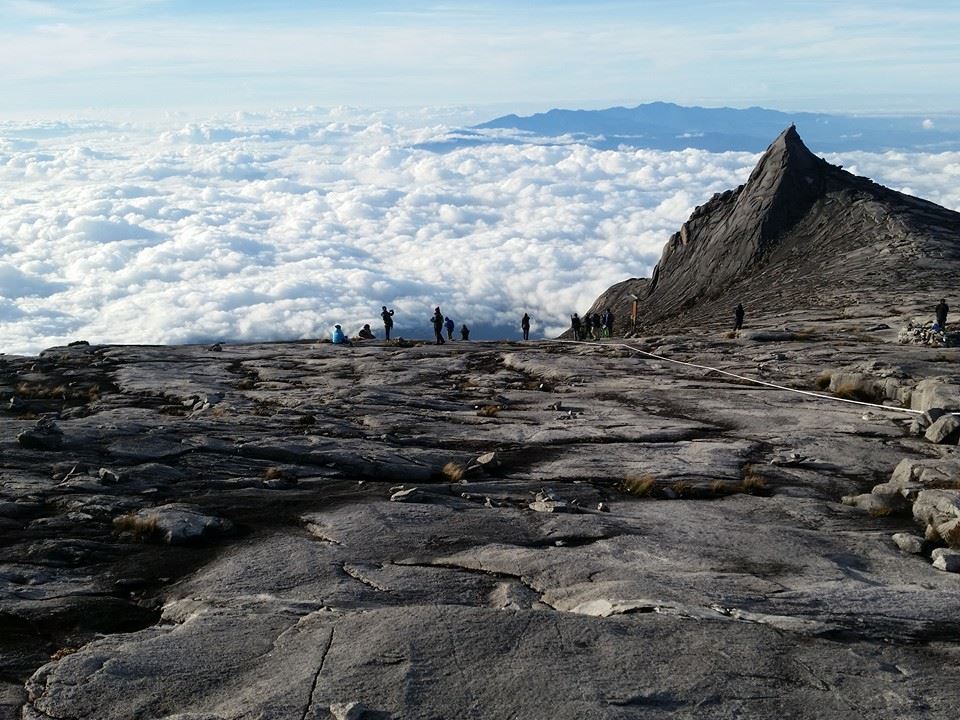 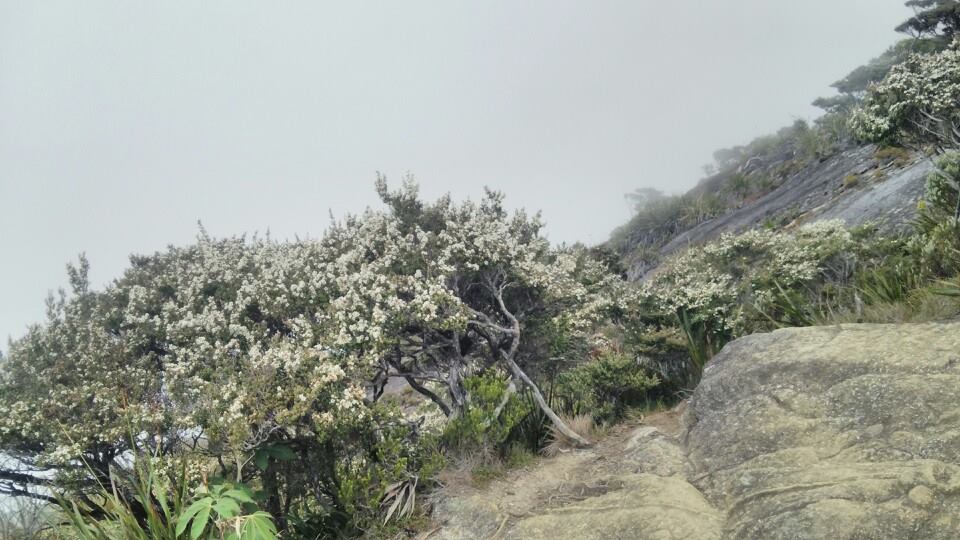 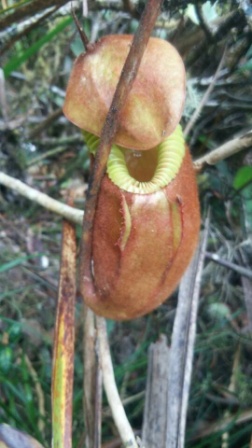 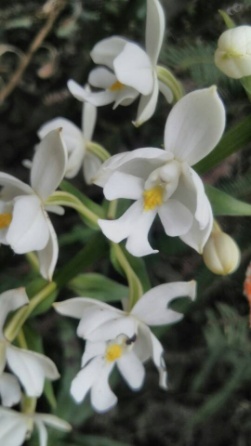 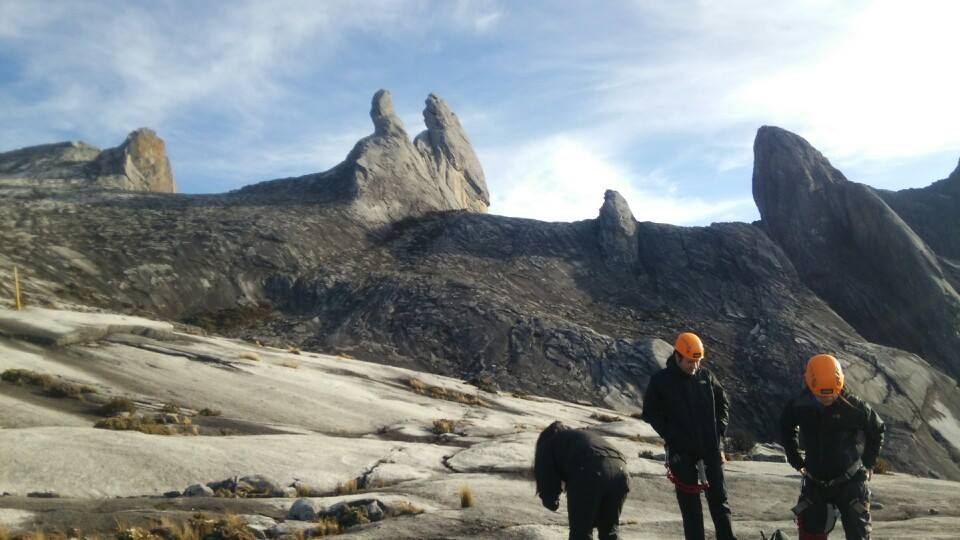 